
MISSION OF THE PAULSBORO HIGH SCHOOL HALL OF DISTINGUISHED ALUMNI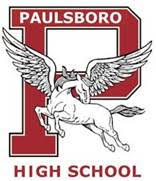 The ultimate measure of any educational institution is reflected in the accomplishments of its graduates.  They bring honor to the institution through their public lives and professional achievements.  The Paulsboro High School Hall of Distinguished Alumni pays tribute to those whose accomplishments in their field and as humanitarians are exemplary.  The Paulsboro High School Hall of Distinguished Alumni also seeks to recognize those who have made unselfish contributions to the school.ELIGIBILITYNominees for the Paulsboro High School Hall of Distinguished Alumni must have attended Paulsboro High School and meet one of the following criteria:Performed outstanding service that contributed to the greater good of humanity.Brought honor and distinction to PHS. Made significant contributions of time, effort, and expertise for the betterment of PHS.  INSTRUCTIONS TO NOMINATORSNominations must be submitted on the attached form. Please download the nomination form at https://paulsboro.k12.nj.us/ or obtain a printed copy from the principal’s office in Paulsboro High School during normal business hours.Any handwritten nomination forms must be completed in blue or black ink.Submission of the form may be done:Via email to: drichard@paulsboro.k12.nj.usVia mail to:  Paulsboro High School         Attn: Principal’s Office          670 Delaware Street         Paulsboro, NJ  08066INDUCTION CEREMONY - Generally held in April of each yearIMPORTANT CONSIDERATIONSNominees not selected will automatically be reconsidered the following year. NO Nomination will be considered without a complete application.Name of Nominee: ____________________________________________Year of Graduation______Street Address (if living): ____________________________________________________________City: ________________________________________  State: _______________  Zip: __________Phone: ____________________________ Business/Cell Phone: _____________________________Email Address: ____________________________________________________________________Spouse: __________________________________________________________________________Children: ________________________________________________________________________Name of the Individual Making the Nomination:________________________________________   May be anonymous if desired, but must be included on the nomination form.Would you like the name of the person making the nomination to remain anonymous?  ___ Yes  ___No Street Address: ___________________________________________________________________City: _________________________________________  State: _______________  Zip: __________Phone: ____________________________ Business/Cell Phone: _____________________________Email Address: ____________________________________________________________________DATE OF SUBMISSION: _____________________If more space is needed, please attach additional pages to this nomination form. Tell us about the nominee’s PHS/Red Raider pride and how this has carried through their life:______________________________________________________________________________________________________________________________________________________________________________________________________________________________________________________________________________________________________________________________________________________________________________________________________________________________________________________________________________________________________________________________Please include any pertinent information not covered in the above categories: ______________________________________________________________________________________________________________________________________________________________________________________________________________________________________________________________________________________________________________________________________________________________________________________________________________________________________________________________________________________________________EDUCATIONEDUCATIONEDUCATIONInstitutionArea of Study/DegreeYear CompletedPaulsboro High SchoolMILITARY SERVICEMILITARY SERVICEMILITARY SERVICEBranch: _________________Rank: __________________Years of Service: __________Military Honors and Awards Military Honors and Awards Military Honors and Awards PROFESSIONAL POSITIONSPROFESSIONAL POSITIONSPROFESSIONAL POSITIONSYearCompany TitleHONORS & AWARDSHONORS & AWARDSHONORS & AWARDSYearOrganization Presenting Name of Award or HonorCIVIC INVOLVEMENT/COMMUNITY SERVICE/VOLUNTEERISMCIVIC INVOLVEMENT/COMMUNITY SERVICE/VOLUNTEERISMCIVIC INVOLVEMENT/COMMUNITY SERVICE/VOLUNTEERISMYearOrganizationPosition